PENGARUH PENEMPATAN PEGAWAI DAN KEAHLIAN PEGAWAI TERHADAP PRESTASI KERJA PEGAWAI PT. TRI ALAM LESTARI SURABAYASKRIPSI 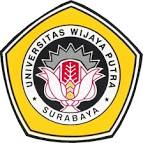 Oleh:SYA’DIAH PERMATA SARINPM : 10132104FAKULTAS EKONOMIUNIVERSITAS WIJAYA PUTRA SURABAYA2014PENGARUH PENEMPATAN PEGAWAI DAN KEAHLIAN PEGAWAI TERHADAP PRESTASI KERJA PEGAWAI PT. TRI ALAM LESTARI SURABAYASKRIPSI Diajukan sebagai salah satu syaratmemperoleh Gelar Sarjana EkonomiPada Fakultas Ekonomi Universitas WijayaPutra SurabayaOleh :SYA’DIAH PERMATA SARINPM : 10132104FAKULTAS EKONOMIUNIVERSITAS WIJAYA PUTRASURABAYA2014PENGARUH PENEMPATAN PEGAWAI DAN KEAHLIAN PEGAWAI TERHADAP PRESTASI KERJA PEGAWAI PT. TRI ALAM LESTARI SURABAYA	Nama		: Syadiah Permata  Sari	Fakultas		: Ekonomi	Jurusan		: Manajemen	NPM			: 10132104DISETUJUI dan DITERIMA OLEH:DOSEN PEMBIMBINGDrs. Ec.Sardju ,MM.Telah diterima dan disetujui oleh tim penguji skripsi serta dinyatakan  LULUS dengan demikian SKRIPSI ini dinyatakan sah untuk melengkapi syarat-syarat mencapai gelar Sarjana EKONOMI pada FAKULTAS EKONOMI UNIVERSITAS WIJAYA PUTRA SURABAYA.Tim Penguji Skripsi :Ketua			Dr.Hj. Soenarmi, SE., MM		(			)							(Dekan Fakultas Ekonomi)Sekretaris		Dwi Lesno P, SE., MM		(			)				(Ketua Program Studi Manajemen)Anggota :Dr. H. Samsi AM.SE.,MM	(			)			(Penguji I)Dwi Lesno P, SE.,MM		(			)  		  	(Penguji II)KATA PENGANTAR	Dengan mengucapkan puji dan syukur peneliti ucapkan kepada Allah SWT yang telah senantiasa melimpahkan rahmat serta hidayahNya kepada peneliti, sehingga peneliti dapat menyelesaikan skripsi ini yang berjudul Pengaruh Penempatan Pegawai, Keahlian Pegawai Terhadap Prestasi Kerja Pegawai PT. Tri Alam Lestari Surbaya.	Penulisan skripsi ini selain mempunyai maksud dan tujuan untuk mengaplikasikan ilmu pengetahuan yang telah diperoleh oleh peneliti selama masa perkuliahan berlangsung, juga sebagai persyaratan guna memperoleh gelar Sarjana Ekonomi Universitas Wijaya Putra Surabaya.	Peneliti telah menyadari bahwa penulisan skripsi ini masih jauh dari kata sempurna karena terbatasnya pengetahuan serta kemampuan yang dimiliki peneliti, walaupun demikian peneliti tetap berharap bahwa kelemahan dan kekurangan yang ada tidak mengurangi arti penelitian ini	Dalam kesempatan ini, peneliti ingin menyempatkan rasa terima kasih pada semua pihak pihak atas bantuan dan kerjasamanya serta sumbangan tenaga dan juga pikiran dari awal mulai bimbingan sampai penelitian ini selesai, kepada :H. Budi Endarto, SH, M.Hum, selaku Rektor UniversitasWijaya Putra Surabaya Dr. Soenarmi, SE, MM, selaku Dekan Fakultas Ekonomi Universitas Wijaya Putra Surabaya Dwi Lesno Panglipursari, SE, MM, selaku Ketua Program Studi Manajemen Universitas Wijaya Putra SurabayaBapak Drs. Ec. Sardju., MM., selaku dosen pembimbing yang telah memberikan pengarahan dan bimbingan serta saran kepada peneliti sehingga peneliti dapat menyelesaikan skripsi ini.Segenap Dosen Pengajar Program Studi Manajemen Fakultas Ekonomi Universitas Wijaya Putra Surabaya dan terima kasih untuk seluruh ilmu bermanfaat yang telah diberikan selama masa perkuliahanBapak Rieko Lauda SE, dan para pegawai PT. TRI ALAM LESTARI SURABAYA yang telah memberikan izin sebagai obyek penelitian ini sehingga dapat menyelesaikan skripsi iniOrang tua dan Adik yang selalu memberikan motivasi dan doa untuk segera menyelesaikan skripsi ini.Sahabat saya Ni putu dan Putri Hujung terima kasih atas bantuan dan semangat yang diberikan dalam menyelesaikan skripsi iniPeneliti sudah berusaha untuk menyelesaikan skripsi ini dengan sebaik-baiknya, namaun dengan segala keterbatasan tertentu masih banyak kekurangan. Oleh karena itu perbaikan, pengembangan dan penyempurnaan masih sangat dibutuhkan. Peneliti berharap semoga skripsi ini dapat bermanfaat bagi semua pihak.																					Surabaya, 22Juli 2014								Syadiah Permata Sari									PenelitiDAFTAR ISIKATA PENGANTAR ……………………………………………………………...............ivDAFTAR ISI …………………………………………….………………………................viDAFTAR TABEL ……………………………………………………………….................ixABSTRAK ..............................................................................................................................xBAB I	: PENDAHULUAN	Latar Belakang Penelitian ………………………………………..……...........1	Rumusan Masalah …………………………………………………..…...........5	Tujuan Penelitian …………………………………………………..........…....6	Manfaat Penelitian …………………………………………………..…...........6BAB II : TELAAH PUSTAKA	2.1	 Landasan Teori …………………………………………………...…..............7	2.1.1 	Pengertian Prestasi Kerja...................................................................................7		2.1.1.1	Faktor-faktor Prestasi Kerja..................................................................9		2.1.1.2	Penilaian Prestasi Kerja........................................................................9		2.1.1.3	Unsur-unsur Prestasi Kerja.................................................................10		2.1.1.4	Metode Penilaian Prestasi Kerja.........................................................12	2.1.2	Penempatan Pegawai......................................................................................14		2.1.2.1	Proses Penempatan Pegawai..............................................................16		2.1.2.2	Syarat-syarat Penempatan Pegawai....................................................17		2.1.2.3	Faktor-faktor Penempatan Pegawai....................................................17		2.1.2.4	Sistem Penempatan Pegawai....................................,.........................18	2.1.3	Keahlian Pegawai...........................................................................................19		2.1.3.1	Faktor-faktor Keahlian Pegawai.......................................................20	2.2	Penempatan pegawai dan Keahlian pegawai terhadap prestasi kerja.............20	2.3	Penelitian Terdahulu..................................................................................22	2.4	Kerangka Pemikiran..................................................................................22	2.5	Hipotesis....................................................................................................23BAB III METODE PENELITIAN	3.1 	Jenis Penelitian..........................................................................................25	3.2	 Deskripsi Populasi dan Sampel................................................................25	       3.2.1	Populasi.........................................................................................25	       3.2.2	Sampel...........................................................................................26	3.3	Variabel dan Definisi Operasional Variabel..............................................27	       3.3.1	Variabel..........................................................................................27	       3.3.2	Definisi Operasional.......................................................................27	3.4	Tenik Pengumpulan Data dan Instrumen Penelitian..................................28	       3.4.1	Teknik Pengumpulan Data.............................................................28	       3.4.2	Instrumen Penelitian.......................................................................28	3.5 	Teknik Analisis Data..................................................................................29	       3.5.1 Analisis Regresi Berganda......................................................................303.5.2 Uji T-test.................................................................................................303.5.3 Uji F-test.................................................................................................313.5.4 Koefisien Determinasi............................................................................323.6 Uji Validitas dan Realibitas..............................................................................32	3.6.1 Uji Validitas............................................................................................32	3.6.2 Uji Realibitas...........................................................................................33BAB IV PENYAJIAN DAN ANALISIS DATA	4.1	Penyajian Data..........................................................................................34				4.1.1 Gambaran Perusahaan.....................................................................34		4.2	Visi dan Misi Perusahaan.........................................................................35			4.2.1	Visi Perusahaan...........................................................................35			4.2.2	Misi Perusahaan..........................................................................35			4.2.3	Struktur Organisasai Perusahaan................................................36			4.2.4	Tugas dan Tanggung jawab........................................................37	4.3	Deskripsi Responden..............................................................................41	4.3.1	Deskripsi Variabel Penelitian.................................................................41			4.3.1.1 Deskripsi Variabel Penempatan Pegawai...................................41			4.3.1.2 Deskripsi Variabel Keahlian Pegawai.......................................42			4.3.1.3 Deskripsi Variabel Prestasi Kerja Pegawai...............................43	4.4 Analisis Data...............................................................................................44		     4.4.1 Uji Instrumen.....................................................................................44			4.4.1.1	Hasil Pengujian Validitas.........................................................44			4.4.1.2	Hasil Pengujian Reliabitas.......................................................46	4.4.2 Uji Model............................................................................................47			4.4.2.1	Hasil Pengujian Liner Berganda..............................................47			4.4.2.2 Hasil Pengujian Koefisien Determinasi Berganda (R2).........48	4.4.3 Hasil Pengujian Hipotesis...................................................................49			4.4.3.1 Hasil Pengujian Seacara Simultan............................................49			4.4.3.2 Hasil Pengujian Secara Parsial..................................................50	4.5	Pembahasan...........................................................................................51Bab V : Kesimpulan Dan Saran	5.1	Kesimpulan..............................................................................................52	5.2	Saran........................................................................................................53Daftar PustakaLampirDAFTAR GAMBAR2.1 Gambar Kerangka Konseptual................................................................................232.2 Gambar Struktur Organisasi...................................................................................36DAFTAR TABEL4.1	Jawaban Responden Mengenai Variabel Penempatan Pegawai .......................424.2	Jawaban Responden Mengenai Variabel Keahlian Pegawai.............................434.3	Jawaban Responden Mengenai Variabel Prestasi Kerja Pegawai......................444.4	Hasil Pengujian Validitas Variabel Penempatan Pegawai................................454.5	Hasil Pengujian Validitas Variabel Keahlian Pegawai....................................454.6	Hasil Pengujian Validitas Variabel Prestasi Kerja Pegawai.............................464.7	Hasil Pengujian Realibilitas......................................................................464.8	Tabel R Square.......................................................................................494.9	Hasil Analisis Uji F................................................................................494.10	Hasil Ananlisis Uji T...........................................................................................50PENGARUH PENEMPATAN PEGAWAI DAN KEAHLIAN PEGAWAI TERHADAP PRESTASI KERJA PEGAWAI PT. TRI ALAM LESTARI SURABAYASyadiah Permata SariNPM.10132104ABSTRAKPenempatan menjadi sistem rangkaian komponen  ketenagakerjaan pada pegawai terhadap pengembangan dan keberhasilan perusahaan. Dengan demikian keahlian yang dimiliki oleh pegawai diperoleh dari pendidikan dan pengalaman dalam bidang tertentu perusahaan yang dik kelola dengan profesional akan menumbuhkan prestasi kerja pegawai dengan kata lain, pegawai mempunyai tanggung jawab terhadap pekerjaan bagi perusahaan. Adanya prestasi kerja yang dimiliki oleh pegawai merupakan hasil kerja yang dicapai oleh pegawai dalam melaksanakan tugasnya secara kualitas maupun kuantitas, maka dituntut untuk memberikan layanan yang berkualitas karena kepuasan konsumen dapat dilihat dari prestasi kerja seorang pegawai.Penelitian ini dilakukan dengan pengambilan data dari para responden.Datayang diambil adalah dari sampel yang mewakili seluruh populasi, dalam penelitian ini adalah keseluruhan pegawai PT. Tri Alam Lestari Surabaya yang berjumlah 50 orang.Berdasarkan persamaan regresi yang diperoleh dari perhitungan tersebut diatas maka dapat dijelaskan bahwa variabel penempatan pegawai, keahlian pegawai terhadap variabel prestasi kerja pegawai PT. Tri Alam Lestari Surabaya. Dari hasil pengujian diperoleh nilai R Square sebesar 0,241 yang menunjukkan bahwa dari persamaan tersebut sejumlah 24,1% dari perubahan nilai Y dipengaruhi oleh dua variabel bebas yang diteliti, sedangkan sisanya sebesar 0,759 atau sebesar 75,9% dipengaruhi oleh variabel lain yang tidak masuk dalam model analisis. Berdasarkan tabel diatas dapat diketahui bahwa taraf signifikan sebesar 0,002 yang lebih kecil dari 0,05, Karena taraf signifikansi sebesar 0,000 yang lebih kecil dari 0,05. Berdasarkan uji T taraf signifikansi sebesar 0,046 yang lebih kecil dari 0,05, maka Ho ditolak dan Hi diterima, hal ini berarti penempatan pegawai (X1)  mempunyai pengaruh signifikan terhadap prestasi kerja pegawai (Y) dan taraf signifikansi sebesar 0,008 yang lebih kecil dari 0,05, maka Ho ditolak dan Hi diterima, hal ini berarti keahlian pegawai (X2) mempunyai pengaruh signifikan terhadap prestasi kerja pegawai (Y).Kata Kunci: Penempatan Pegawai dan Keahlian Pegawai  terhadap Prestasi Kerja Pegawai.DAFTAR PUSTAKAArikunto, Suharsimi. 2010. Prosedur Penelitian Suatu Pendekatan Praktik, PT. Rineka Cipta. 	JakartaDessler, Gary, 2008, Manajemen Personalia,Edisi Ketiga, Jakarta: Erlangga.Ghozali, Imam. 2009. Aplikasi Analisis Multivariate Dengan Program SPSS, Badan Penerbit 	Universitas Diponegoro. SemarangHandoko,T.Hani (2012:03) Manajemen Personalia dan Sumber Daya manusia.Publik Gadjah Mada University Press, Yogyakarta.Hasibuan,2007, Manajemen Sumber Daya Manusia,Jakarta: PT Bumi AksaraMargono.2010. Metedologi Penelitian Pendidikan. PT. Rineka Cipta. Jakarta.Priyanto,  Dwi.2010. “ Paham analisa statik data dengan SPSS ’’. Edisi Pertama, PT. Buku 	Seru. Yogyakarta.Nazir, Mohammad. 2007. Metodologi Penelitan, Edisi Ketiga. Penerbit Ghalia Indonesia. 	Jakarta.Sadili, samsudin, 2005, Manajemen Sumber daya Manusia, Bandung: CV. Pustaka Setia Sastrohadiwiryo, Siswanto,2002, Manajemen Tenaga Kerja Indonesia, Jakarta: Bumi AksaraSedarmayanti,2009, Manajemen Sumber Daya Manusia, Bandung: Refika AditamaSiswanto, Sutojo,2008,Good Corporate Governance,Jakarta: PT Darma MuliaSugiyono.2009. Statistika Untuk Penelitian, Bandung: Alfabet.Sutrisno, Edy. 2009. Manajemen Sumber Daya Manusia, Edisi Pertama. Penerbit Kencana. 	JakartaSondang, P.Siagian, 2008, Manajemen Sumber Daya Manusia, Jakarta: Bumi AksaraVeithzal, Rivai. 2008. Manajemen Sumber Daya Manusia untuk Perusahaan, Edisi Pertama. 	Cetakan Kedua. PT. Raja Garfindo Persada, Jakarta.